Zdjęcie z Internetu ze strony firmy sprzedającej produkt.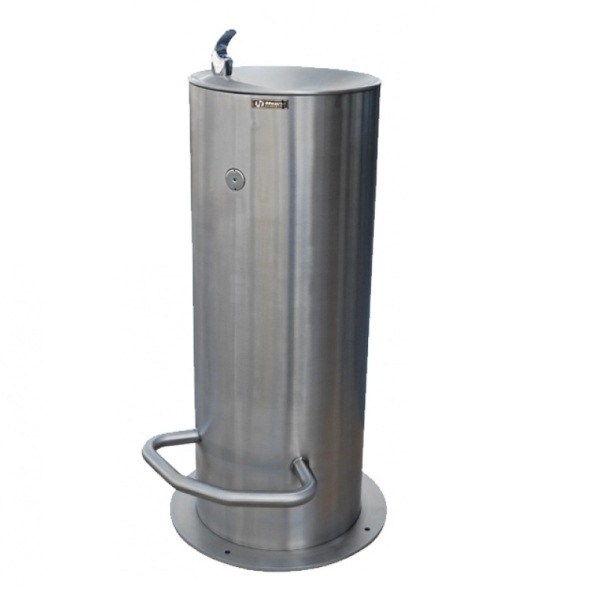 Zdjęcie z Internetu ze strony firmy sprzedającej produkt.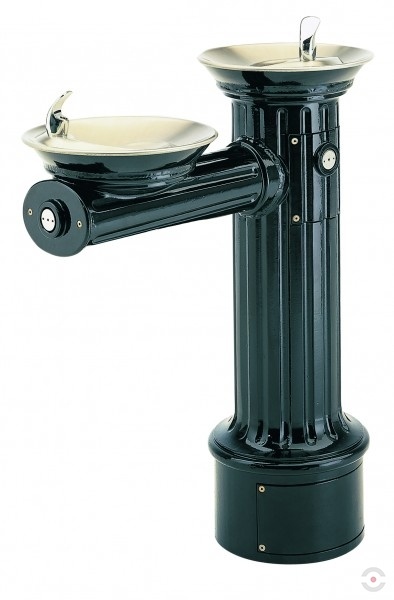 